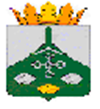 Совет муниципального района«Нерчинско-Заводский район»РЕШЕНИЕот «24» июня 2022 года                                                              № 64с. Нерчинский ЗаводО внесении изменений в Решение Совета муниципального района «Нерчинско-Заводский район» № 9 от 29.10.2021 г. «Об утверждении Положения о муниципальном земельном контроле на территории муниципального района «Нерчинско-Заводский район»В соответствии со статьей 72 Земельного кодекса Российской Федерации, федеральными законами от 6 октября 2003 года № 131-ФЗ «Об общих принципах организации местного самоуправления в Российской Федерации», от 31 июля 2020 года № 248-ФЗ «О государственном контроле (надзоре) и муниципальном контроле в Российской Федерации», руководствуясь Уставом муниципального района «Нерчинско-Заводский район», представительный орган Совет муниципального района «Нерчинско-Заводский район» решил:1. Внести изменения в Положение о муниципальном земельном контроле на территории муниципального района «Нерчинско-Заводский район», а именно:Пункт 1.7. читать в следующей редакции: Учет объектов земельного контроля осуществляется посредством создания: 1) единый реестр видов муниципального контроля;2) единый реестр контрольных (надзорных) мероприятий;3) информационная система (подсистема государственной информационной системы) досудебного обжалования (далее – подсистема досудебного обжалования);4) реестр заключений о подтверждении соблюдения обязательных требований (далее – реестр заключений о соответствии);5) информационные системы контрольных (надзорных) органов.Пункт 2.16. читать в следующей редакции: По итогам консультирования информация в письменной форме контролируемым лицам и их представителям не предоставляется, за исключением случаев, установленных положением о виде контроля. Контролируемое лицо вправе направить запрос о предоставлении письменного ответа в сроки, установленные Федеральным законом от 2 мая 2006 года N 59-ФЗ "О порядке рассмотрения обращений граждан Российской Федерации".Добавить пункт 2.20 в раздел 2 «Положения»: При осуществлении консультирования должностное лицо контрольного (надзорного) органа обязано соблюдать конфиденциальность информации, доступ к которой ограничен в соответствии с законодательством Российской Федерации.Исключить из пункта 3.1. раздела 3 «Положения» слова: «статьей 72 Земельного кодекса Российской  Федерации».Пункт 3.9. раздела 3 «Положения» читать в следующей редакции: Контрольные (надзорные) мероприятия проводятся инспекторами, указанными в решении Контрольного органа о проведении контрольного мероприятия.Пункт 4.2.1. раздела 4 «Положения» читать в следующей редакции: Выездная проверка проводится по месту нахождения (осуществления деятельности) контролируемого лица (его филиалов, представительств, обособленных структурных подразделений) либо по месту нахождения объекта контроля.Пункт 4.2.5. раздела 4 «Положения» читать в следующей редакции: О проведении выездной проверки контролируемое лицо уведомляется путем направления копии решения о проведении выездной проверки не позднее чем за двадцать четыре часа до ее начала в порядке, предусмотренном статьей 21 Федерального закона №248 от 31.07.2020 г., если иное не предусмотрено федеральным законом о виде контроля.Пункт 4.2.7. раздела 4 «Положения» читать в следующей редакции: Срок проведения выездной проверки:- в отношении одного субъекта малого предпринимательства срок взаимодействия в ходе проведения выездной проверки - пятьдесят часов; - для малого предприятия  пятнадцать часов;- для микропредприятия, за исключением выездной проверки, основанием для проведения которого является п. 6 ч. 1 ст. 57 настоящего Федерального закона и которая для микропредприятия не более сорока часов. Срок проведения выездной проверки в отношении организации, осуществляющей свою деятельность на территориях нескольких субъектов Российской Федерации, устанавливается отдельно по каждому филиалу, представительству, обособленному структурному подразделению организации или производственному объекту. Сроки проведения выездных проверок в пределах сроков, установленных настоящей статьей, устанавливаются положением о виде контроля.Пункт 4.2.9. раздела 4«Положения» читать в следующей редакции:  Осмотр осуществляется инспектором в присутствии контролируемого лица и (или) его представителя с обязательным применением видеозаписи.По результатам осмотра инспектором составляется протокол осмотра, в который вносится перечень осмотренных территорий и помещений (отсеков), а также вид, количество и иные идентификационные признаки обследуемых объектов, имеющие значение для контрольного (надзорного) мероприятия.Пункт 6.3. раздела 6 «Положения» читать в следующей редакции:  Оформление акта производится на месте проведения контрольного (надзорного) мероприятия в день окончания проведения такого мероприятия, если иной порядок оформления акта не установлен Правительством Российской Федерации.Пункт 6.6. раздела 6 «Положения» читать в следующей редакции:  В случае несогласия с фактами и выводами, изложенными в акте контрольного (надзорного) мероприятия, контролируемое лицо вправе направить жалобу в порядке, предусмотренном статьями 39-43 Федерального закона№248 от 31.07.2020 г.Жалоба на решение контрольного (надзорного) органа, действия (бездействие) его должностных лиц может быть подана в течение тридцати календарных дней со дня, когда контролируемое лицо узнало или должно было узнать о нарушении своих прав.При этом контролируемое лицо вправе приложить к таким возражениям документы, подтверждающие обоснованность возражений, или их копии либо в согласованный срок передать их в контрольный орган. Указанные документы могут быть направлены в форме электронных документов (пакета электронных документов).Пункт 6.7. раздела 6 «Положения» читать в следующей редакции:  Порядок консультирования, перечень вопросов, по которым осуществляется консультирование, в том числе перечень вопросов, по которым осуществляется письменное консультирование, определяются положением о виде контроля.Добавить в положение раздел 8 «Категории риска причинения вреда (ущерба)» 8. Категории риска причинения вреда (ущерба)8.1. Муниципальный земельный контроль осуществляется на основе управления рисками причинения вреда (ущерба), определяющего выбор профилактических мероприятий и контрольных мероприятий, их содержание (в том числе объем проверяемых обязательных требований), интенсивность и результаты, при этом Контрольным органом на постоянной основе проводится мониторинг (сбор, обработка, анализ и учет) сведений, используемых для оценки и управления рисками причинения вреда (ущерба).8.2. В целях управления рисками причинения вреда (ущерба) при осуществлении муниципального земельного контроля объекты контроля могут быть отнесены к одной из следующих категорий риска причинения вреда (ущерба) (далее – категории риска):1) средний риск;2) умеренный риск;3) низкий риск.8.3. Критерии отнесения объектов контроля к категориям риска в рамках осуществления муниципального земельного контроля установлены приложением № 5 к настоящему Положению.8.4. Отнесение объекта контроля к одной из категорий риска осуществляется Контрольным органом ежегодно на основе сопоставления его характеристик с утвержденными критериями риска, при этом индикатором риска нарушения обязательных требований является соответствие или отклонение от параметров объекта земельного контроля, которые сами по себе не являются нарушениями обязательных требований, но с высокой степенью вероятности свидетельствуют о наличии таких нарушений и риска причинения вреда (ущерба) охраняемым законом ценностям.8.5. Перечень индикаторов риска нарушения обязательных требований, проверяемых в рамках осуществления муниципального земельного контроля установлен приложением № 6 к настоящему Положению. 8.6. В случае если объект земельного контроля не отнесен к определенной категории риска, он считается отнесенным к категории низкого риска.8.7. Контрольный орган в течение пяти рабочих дней со дня поступления сведений о соответствии объекта контроля критериям риска иной категории риска либо об изменении критериев риска принимает решение об изменении категории риска объекта земельного контроля.8.8. Контрольный орган ведет перечни земельных участков, отнесенных к одной из категорий риска (далее – перечни земельных участков). Перечни земельных участков содержат следующую информацию:а) кадастровый номер земельного участка или при его отсутствии адрес местоположения земельного участка;б) категория риска, к которой отнесен земельный участок;в) реквизиты решения об отнесении земельного участка к категории риска.8.9. Перечни земельных участков с указанием категорий риска размещаются на официальном сайте Контрольного органа в информационно-телекоммуникационной сети «Интернет».	2.Добавить приложение № 5 в Положение «КРИТЕРИИ отнесения объектов контроля к категориям риска в рамках осуществления муниципального земельного контроля, приложение  №6 Положения «ПЕРЕЧЕНЬ индикаторов риска нарушения обязательных требований, проверяемых в рамках осуществления муниципального земельного контроля».                  3. Настоящее решение вступает в силу на следующий день после дня его официального опубликования (обнародования).4. Настоящее решение опубликовать (обнародовать) на официальном сайте администрации муниципального района «Нерчинско-Заводский район»: https://nerzavod.75.ru/ПРИЛОЖЕНИЕ № 5                                                                                                                                                                                                                                                                                                                                                                                                                                                                                               к Положению о муниципальномземельном контроле на территориимуниципального района «Нерчинско-Заводского район»КРИТЕРИИотнесения объектов контроля к категориям риска в рамках осуществления муниципального земельного контроля1. К категории среднего риска относятся:а) земельные участки, предназначенные для захоронения и размещения твердых бытовых отходов, размещения кладбищ, и примыкающие к ним земельные участки;б) земельные участки, предназначенные для гаражного и (или) жилищного строительства, ведения личного подсобного хозяйства (приусадебные земельные участки).2. К категории умеренного риска относятся земельные участки со следующими видами разрешенного использования:а) сельскохозяйственное использование; б) объекты торговли (торговые центры, торгово-развлекательные центры (комплексы);в) рынки;г) магазины;д) общественное питание;е) гостиничное обслуживание;ж) объекты дорожного сервиса;з) тяжелая промышленность; л) пищевая промышленность;н) строительная промышленность;п) склады;с) автомобильный транспорт;т) ведение садоводства;у) ведение огородничества;ф) граничащие с земельными участками с видами разрешенного использования: сельскохозяйственное использование;природно-познавательный туризм;деятельность по особой охране и изучению природы; охрана природных территорий;курортная деятельность;санаторная деятельность;резервные леса;общее пользование водными объектами;гидротехнические сооружения;ведение огородничества; ведение садоводства.3. К категории низкого риска относятся все иные земельные участки, не отнесенные к категориям среднего или умеренного риска.ПРИЛОЖЕНИЕ № 6к Положению о муниципальномземельном контроле на территориимуниципального района «Нерчинско-Заводского район»ПЕРЕЧЕНЬиндикаторов риска нарушения обязательных требований, проверяемых в рамках осуществления муниципального земельного контроля 1. Несоответствие площади используемого контролируемым лицом земельного участка площади земельного участка, сведения о которой содержатся в Едином государственном реестре недвижимости, правоустанавливающих документах на земельный участок.2. Несоответствие фактического использования контролируемым лицом земельного участка цели использования земельного участка, сведения о которой содержатся в Едином государственном реестре недвижимости, правоустанавливающих документах на земельный участок.3. Длительное неосвоение земельного участка при условии, что с момента предоставления земельного участка прошло более трех лет, либо истек срок освоения земельного участка, указанный в договоре аренды земельного участка, а на земельном участке не наблюдаются характерные изменения (отсутствие объекта капитального строительства, ведения строительных работ и иных действий по использованию земельного участка в соответствии с его разрешенным использованием и условиями предоставления).4. Невыполнение обязательных требований к оформлению документов, являющихся основанием для использования земельных участков._______________Председатель Совета   Муниципального района «Нерчинско-Заводский район»_________________ И.В. ЕрохинаГлава муниципального района«Нерчинско-Заводского района» _____________ Е.А. Первухин      